Sleutelfactor Toxiciteit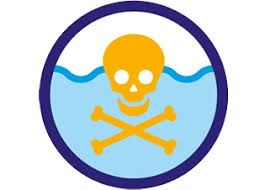 Welke oplossingsrichtingen zijn er voor een waterkwaliteitsprobleem met een bepaalde oorsprongAchtergronddocument voor de Oplossingsrichtingen Database Auteurs:Inge van Driezum (RIVM)Tessa Pronk (KWR Water Research Institute) Versie: 15 december 2020Oplossingsrichtingen Database inleidingWaterbeheerders kunnen maatregelen afleiden en invoeren voor de drukfactor ‘chemische verontreiniging’. De KRW is voor de aanpak van drukfactoren ‘actiegericht’. Als er sprake is van een dreigende of actuele aanwezigheid van drukfactoren, en daardoor (dreigende) achteruitgang van de waterkwaliteit, moet de waterbeheerder maatregelen treffen. Dit geldt ook wanneer er grote hoeveelheden verontreinigende stoffen aanwezig zijn of in het water terecht kunnen komen. De waterbeheerder wordt dus voor het probleem gesteld om maatregelen af te leiden voor potentieel elk mogelijk mengsel van de meer dan 170.000 stoffen die in de Europese Unie in de handel zijn, en die dus door lokale emissies en/of transport vanuit bovenstroomse bronnen in een waterlichaam terecht kunnen komen. De KRW is daarom ook ‘systeemgericht’: uitgangspunt voor bescherming en herstel van de waterkwaliteit zijn dus niet (bijvoorbeeld) landsgrenzen, maar de eigenschappen van het hydrologische systeem. Elk schaalniveau (het Europese continent, de stroomgebieden van de grote rivieren, de deelstroomgebieden, enz. tot aan de Nederlandse waterschappen) heeft daarbij een eigen verantwoordelijkheid. Het afleiden van maatregelen tegen chemische verontreiniging zijn daarom inhoudelijk veelomvattend (veel stoffen, veel bronnen, veel denkbare maatregelen) en organisatorisch complex (veel ‘probleem-eigenaren’ en belanghebbenden: bovenstrooms, lokaal en benedenstrooms).De kennis over maatregelen tegen chemische verontreiniging is momenteel erg verspreid. In de kader richtlijn water (KRW) staan verwijzingen naar andere regelgeving. Er zijn ook databestanden over de maatregelen die eerder in verband met de KRW zijn genomen. De oplossingsrichtingen database geeft een eerste impressie van mogelijke maatregelen die waterbeheerders kunnen nemen om verontreinigingen tegen te gaan of de toxische druk op het systeem te verminderen. Deze tabellen geven oplossingsrichtingen weer van maatregelen die genomen kunnen worden voor de verschillende scenario’s (industrie, drinkwaterzuiveringsinstallaties, landbouw, RWZI’s en buitenlandse rivieren). Hieruit kan een algemene maatregel en een concrete maatregelen volgen. Uit de database wordt ook duidelijk wie de maatregel kan treffen. We benadrukken dat dit deze database een conceptversie is en nog uitgebreid kan worden. Methode en bronnen van de Maatregelen Database De Maatregelen (of ‘oplossingsrichtingen’) staan momenteel in een Excel bestand. Verschillende scenario’s kunnen hierin worden geselecteerd, en de oplossingsrichtingen die hiermee geassocieerd zijn worden getoond per partij die actie wil ondernemen.Bronnen:De oplossingsrichtingen zijn losjes gebaseerd op diverse wetteksten:1	Council Directive 98/83/EC of 3 November 1998 on the quality of water intended for human consumption 	https://eur-lex.europa.eu/legal-content/EN/TXT/?uri=CELEX:01998L0083-20151027 2	Directive 2012/18/EU of the European Parliament and of the Council of 4 July 2012 on the control of major-accident hazards involving dangerous substances, amending and subsequently repealing Council Directive 96/82/EC Text with EEA relevance	https://eur-lex.europa.eu/legal-content/EN/TXT/?qid=1561383758385&uri=CELEX:32012L0018 3	The Bathing Water Directive (76/160/EEC);	https://eur-lex.europa.eu/legal-content/EN/TXT/?uri=CELEX:01976L0160-20081211   4	Richtlijn 2011/92/EU van het Europees Parlement en de Raad van 13 december 2011 betreffende de milieueffectbeoordeling van bepaalde openbare en particuliere projecten Voor de EER relevante tekst	https://eur-lex.europa.eu/legal-content/nl/TXT/?uri=CELEX:32011L0092 5	Council Directive of 15 July 1991 concerning the placing of plant protection products on the market (91/414/EEC)	https://eur-lex.europa.eu/legal-content/EN/TXT/?uri=CELEX:01991L0414-20110601 6	Richtlijn 91/271/EEG van de Raad van 21 mei 1991 inzake de behandeling van stedelijk afvalwater	https://eur-lex.europa.eu/legal-content/NL/TXT/?uri=CELEX:31991L0271 7	Council Directive of 12 June 1986 on the protection of the environment, and in particular of the soil, when sewage sludge is used in agriculture (86/278/EEC)	https://eur-lex.europa.eu/legal-content/EN/TXT/?uri=CELEX:01986L0278-20180704 8	Directive 2009/147/EC of the European Parliament and of the Council of 30 November 2009 on the conservation of wild birds (codified version) 	https://eur-lex.europa.eu/legal-content/EN/TXT/?uri=CELEX:02009L0147-20130701 9	Council Directive of 12 December 1991 concerning the protection of waters against pollution caused by nitrates from agricultural sources (91/676/EEC)	https://eur-lex.europa.eu/legal-content/EN/TXT/?uri=CELEX:01991L0676-20081211 10	Council Directive 92/43/EEC of 21 May 1992 on the conservation of natural habitats and of wild fauna and flora 	https://eur-lex.europa.eu/legal-content/EN/TXT/?uri=CELEX:01992L0043-20130701 11	Directive 2010/75/EU of the European Parliament and of the Council of 24 November 2010 on industrial emissions (integrated pollution prevention and control) (Recast) (Text with EEA relevance)	https://eur-lex.europa.eu/legal-content/EN/TXT/?uri=CELEX:02010L0075-20110106 12	Directive 2000/60/EC of the European Parliament and of the Council of 23 October 2000 establishing a framework for Community action in the field of water policy	https://eur-lex.europa.eu/legal-content/EN/TXT/?uri=CELEX:02000L0060-20141120 Daarnaast is gebruik gemaakt van de ‘maatregelen owl_gwl’ waar per waterschap een overzicht wordt geboden van genomen maatregelen. Ook kan er gezocht worden in dit bestand op maatregel categorie (‘Beheermaatregelen’, ‘immissiemaatregel’, ’bronmaatregel’, ’inrichtingsmaatregel’, ‘instrumentele maatregel’, ‘RO maatregel’ ) https://www.waterkwaliteitsportaal.nl/WKP.WebApplication/General/DownloadFile?path=CustomReports/December2019Publiek/Bestanden/1.maatregelen_owl_gwl_20190923.csv  Een bron die NIET is gebruikt, maar voor betrokkenen wel interessant is en mogelijk in een vervolgproject kan worden opgenomen, is te vinden op http://nwrm.eu/measure/natural-bank-stabilisation Gezien door:Gezien door:Gezien door:Wat?Goedkeuring?Tessa PronkKWRDecember 2020Inhoud en tekstLeo PosthumaRIVMJanuari 2021Inhoud en tekstSanne van den BergWEnRJanuari 2021Inhoud en tekstJaLeonard OstéDeltaresMaart 2021Inhoud en tekstJa als groeidocument